زانكۆی سه‌ڵاحه‌دین-هه‌ولێر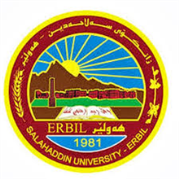 كۆلێژی: Engineeringبه‌شی:Architectureژمێریاری                                                  فۆرمی سه‌روانه‌ی زێده‌كی مامۆستایان                                      مانگی: نیسانڕۆژ/ كاتژمێر8:30-9:309:30-10:3010:30-11:3011:30-12:3012:30-1:301:30-2:302:30-3:303:30-4:304:30-5:30شەممەیەك شەممەدوو شەممەArch. Design 4th stageArch. Design 4th stageArch. Design 4th stageArch. Design 4th stageArch. Design 4th stageArch. Design 4th stageسێ شەممەCity Planning 3rd stageCity Planning 3rd stageCity Planning 3rd stageCity Planning 3rd stageCity Planning 3rd stageچوار شەممەUrban Planning 4th stageUrban Planning 4th stageپێنج شەممەArch. Design 4thArch. Design 4thArch. Design 4thArch. Design 4thArch. Design 4thArch. Design 4thڕۆژڕۆژڕێكه‌وتتیۆری تیۆری پراكتیكیژمارەی سەروانەڕۆژڕێكه‌وتتیۆری پراكتیكیژمارەی سەروانەشەممەشەممەشەممە6/ 4یەك شەمەیەك شەمەیەك شەمە7/ 4دوو شەمەدوو شەمە1/ 41145دوو شەمە8/ 4145سێ شەمەسێ شەمە2/ 42235سێ شەمە9/ 4235چوار شەمەچوار شەمە3/ 42202چوار شەمە10/ 4022پێنج شەمەپێنج شەمە4/ 40055پێنج شەمە11/ 4 055سه‌رپه‌رشتی پرۆژه‌ی ده‌رچونسه‌رپه‌رشتی پرۆژه‌ی ده‌رچونسه‌رپه‌رشتی پرۆژه‌ی ده‌رچونسه‌رپه‌رشتی پرۆژه‌ی ده‌رچونسه‌رپه‌رشتی پرۆژه‌ی ده‌رچونكۆى كاتژمێره‌كانكۆى كاتژمێره‌كانكۆى كاتژمێره‌كان1717كۆى كاتژمێره‌كانكۆى كاتژمێره‌كان1717ڕۆژڕۆژڕێكه‌وتتیۆری تیۆری پراكتیكیژمارەی سەروانەڕۆژڕێكه‌وتتیۆری پراكتیكیژمارەی سەروانەشەممەشەممە13/ 4شەممە20/ 4یەك شەمەیەك شەمە14/ 4یەك شەمە21/ 4دوو شەمەدوو شەمە15/ 41145دوو شەمە22/ 4145سێ شەمەسێ شەمە16/ 42235سێ شەمە23/ 4235چوار شەمەچوار شەمە17/ 40022چوار شەمە24/ 4022پێنج شەمەپێنج شەمە18/ 40055پێنج شەمە25/ 4055سه‌رپه‌رشتی پرۆژه‌ی ده‌رچونسه‌رپه‌رشتی پرۆژه‌ی ده‌رچونسه‌رپه‌رشتی پرۆژه‌ی ده‌رچونسه‌رپه‌رشتی پرۆژه‌ی ده‌رچونسه‌رپه‌رشتی پرۆژه‌ی ده‌رچونكۆى كاتژمێره‌كانكۆى كاتژمێره‌كانكۆى كاتژمێره‌كان1717كۆى كاتژمێره‌كانكۆى كاتژمێره‌كان1717ڕۆژڕێكه‌وتتیۆری پراكتیكیژمارەی سەروانەناوی مامۆستا: هديل سالم اسحقنازناوی زانستی: ماموستابەشوانەى ياسايى: 10بەشوانەی هەمواركراو:0ته‌مه‌ن:46كۆی سەروانە:هۆكاری دابه‌زینی نیساب:ناوی مامۆستا: هديل سالم اسحقنازناوی زانستی: ماموستابەشوانەى ياسايى: 10بەشوانەی هەمواركراو:0ته‌مه‌ن:46كۆی سەروانە:هۆكاری دابه‌زینی نیساب:ناوی مامۆستا: هديل سالم اسحقنازناوی زانستی: ماموستابەشوانەى ياسايى: 10بەشوانەی هەمواركراو:0ته‌مه‌ن:46كۆی سەروانە:هۆكاری دابه‌زینی نیساب:ناوی مامۆستا: هديل سالم اسحقنازناوی زانستی: ماموستابەشوانەى ياسايى: 10بەشوانەی هەمواركراو:0ته‌مه‌ن:46كۆی سەروانە:هۆكاری دابه‌زینی نیساب:ناوی مامۆستا: هديل سالم اسحقنازناوی زانستی: ماموستابەشوانەى ياسايى: 10بەشوانەی هەمواركراو:0ته‌مه‌ن:46كۆی سەروانە:هۆكاری دابه‌زینی نیساب:ناوی مامۆستا: هديل سالم اسحقنازناوی زانستی: ماموستابەشوانەى ياسايى: 10بەشوانەی هەمواركراو:0ته‌مه‌ن:46كۆی سەروانە:هۆكاری دابه‌زینی نیساب:ناوی مامۆستا: هديل سالم اسحقنازناوی زانستی: ماموستابەشوانەى ياسايى: 10بەشوانەی هەمواركراو:0ته‌مه‌ن:46كۆی سەروانە:هۆكاری دابه‌زینی نیساب:شەممە27/ 4ناوی مامۆستا: هديل سالم اسحقنازناوی زانستی: ماموستابەشوانەى ياسايى: 10بەشوانەی هەمواركراو:0ته‌مه‌ن:46كۆی سەروانە:هۆكاری دابه‌زینی نیساب:ناوی مامۆستا: هديل سالم اسحقنازناوی زانستی: ماموستابەشوانەى ياسايى: 10بەشوانەی هەمواركراو:0ته‌مه‌ن:46كۆی سەروانە:هۆكاری دابه‌زینی نیساب:ناوی مامۆستا: هديل سالم اسحقنازناوی زانستی: ماموستابەشوانەى ياسايى: 10بەشوانەی هەمواركراو:0ته‌مه‌ن:46كۆی سەروانە:هۆكاری دابه‌زینی نیساب:ناوی مامۆستا: هديل سالم اسحقنازناوی زانستی: ماموستابەشوانەى ياسايى: 10بەشوانەی هەمواركراو:0ته‌مه‌ن:46كۆی سەروانە:هۆكاری دابه‌زینی نیساب:ناوی مامۆستا: هديل سالم اسحقنازناوی زانستی: ماموستابەشوانەى ياسايى: 10بەشوانەی هەمواركراو:0ته‌مه‌ن:46كۆی سەروانە:هۆكاری دابه‌زینی نیساب:ناوی مامۆستا: هديل سالم اسحقنازناوی زانستی: ماموستابەشوانەى ياسايى: 10بەشوانەی هەمواركراو:0ته‌مه‌ن:46كۆی سەروانە:هۆكاری دابه‌زینی نیساب:ناوی مامۆستا: هديل سالم اسحقنازناوی زانستی: ماموستابەشوانەى ياسايى: 10بەشوانەی هەمواركراو:0ته‌مه‌ن:46كۆی سەروانە:هۆكاری دابه‌زینی نیساب:یەك شەمە28/ 4ناوی مامۆستا: هديل سالم اسحقنازناوی زانستی: ماموستابەشوانەى ياسايى: 10بەشوانەی هەمواركراو:0ته‌مه‌ن:46كۆی سەروانە:هۆكاری دابه‌زینی نیساب:ناوی مامۆستا: هديل سالم اسحقنازناوی زانستی: ماموستابەشوانەى ياسايى: 10بەشوانەی هەمواركراو:0ته‌مه‌ن:46كۆی سەروانە:هۆكاری دابه‌زینی نیساب:ناوی مامۆستا: هديل سالم اسحقنازناوی زانستی: ماموستابەشوانەى ياسايى: 10بەشوانەی هەمواركراو:0ته‌مه‌ن:46كۆی سەروانە:هۆكاری دابه‌زینی نیساب:ناوی مامۆستا: هديل سالم اسحقنازناوی زانستی: ماموستابەشوانەى ياسايى: 10بەشوانەی هەمواركراو:0ته‌مه‌ن:46كۆی سەروانە:هۆكاری دابه‌زینی نیساب:ناوی مامۆستا: هديل سالم اسحقنازناوی زانستی: ماموستابەشوانەى ياسايى: 10بەشوانەی هەمواركراو:0ته‌مه‌ن:46كۆی سەروانە:هۆكاری دابه‌زینی نیساب:ناوی مامۆستا: هديل سالم اسحقنازناوی زانستی: ماموستابەشوانەى ياسايى: 10بەشوانەی هەمواركراو:0ته‌مه‌ن:46كۆی سەروانە:هۆكاری دابه‌زینی نیساب:ناوی مامۆستا: هديل سالم اسحقنازناوی زانستی: ماموستابەشوانەى ياسايى: 10بەشوانەی هەمواركراو:0ته‌مه‌ن:46كۆی سەروانە:هۆكاری دابه‌زینی نیساب:دوو شەمە29/ 4145ناوی مامۆستا: هديل سالم اسحقنازناوی زانستی: ماموستابەشوانەى ياسايى: 10بەشوانەی هەمواركراو:0ته‌مه‌ن:46كۆی سەروانە:هۆكاری دابه‌زینی نیساب:ناوی مامۆستا: هديل سالم اسحقنازناوی زانستی: ماموستابەشوانەى ياسايى: 10بەشوانەی هەمواركراو:0ته‌مه‌ن:46كۆی سەروانە:هۆكاری دابه‌زینی نیساب:ناوی مامۆستا: هديل سالم اسحقنازناوی زانستی: ماموستابەشوانەى ياسايى: 10بەشوانەی هەمواركراو:0ته‌مه‌ن:46كۆی سەروانە:هۆكاری دابه‌زینی نیساب:ناوی مامۆستا: هديل سالم اسحقنازناوی زانستی: ماموستابەشوانەى ياسايى: 10بەشوانەی هەمواركراو:0ته‌مه‌ن:46كۆی سەروانە:هۆكاری دابه‌زینی نیساب:ناوی مامۆستا: هديل سالم اسحقنازناوی زانستی: ماموستابەشوانەى ياسايى: 10بەشوانەی هەمواركراو:0ته‌مه‌ن:46كۆی سەروانە:هۆكاری دابه‌زینی نیساب:ناوی مامۆستا: هديل سالم اسحقنازناوی زانستی: ماموستابەشوانەى ياسايى: 10بەشوانەی هەمواركراو:0ته‌مه‌ن:46كۆی سەروانە:هۆكاری دابه‌زینی نیساب:ناوی مامۆستا: هديل سالم اسحقنازناوی زانستی: ماموستابەشوانەى ياسايى: 10بەشوانەی هەمواركراو:0ته‌مه‌ن:46كۆی سەروانە:هۆكاری دابه‌زینی نیساب:سێ شەمە30/ 4235ناوی مامۆستا: هديل سالم اسحقنازناوی زانستی: ماموستابەشوانەى ياسايى: 10بەشوانەی هەمواركراو:0ته‌مه‌ن:46كۆی سەروانە:هۆكاری دابه‌زینی نیساب:ناوی مامۆستا: هديل سالم اسحقنازناوی زانستی: ماموستابەشوانەى ياسايى: 10بەشوانەی هەمواركراو:0ته‌مه‌ن:46كۆی سەروانە:هۆكاری دابه‌زینی نیساب:ناوی مامۆستا: هديل سالم اسحقنازناوی زانستی: ماموستابەشوانەى ياسايى: 10بەشوانەی هەمواركراو:0ته‌مه‌ن:46كۆی سەروانە:هۆكاری دابه‌زینی نیساب:ناوی مامۆستا: هديل سالم اسحقنازناوی زانستی: ماموستابەشوانەى ياسايى: 10بەشوانەی هەمواركراو:0ته‌مه‌ن:46كۆی سەروانە:هۆكاری دابه‌زینی نیساب:ناوی مامۆستا: هديل سالم اسحقنازناوی زانستی: ماموستابەشوانەى ياسايى: 10بەشوانەی هەمواركراو:0ته‌مه‌ن:46كۆی سەروانە:هۆكاری دابه‌زینی نیساب:ناوی مامۆستا: هديل سالم اسحقنازناوی زانستی: ماموستابەشوانەى ياسايى: 10بەشوانەی هەمواركراو:0ته‌مه‌ن:46كۆی سەروانە:هۆكاری دابه‌زینی نیساب:ناوی مامۆستا: هديل سالم اسحقنازناوی زانستی: ماموستابەشوانەى ياسايى: 10بەشوانەی هەمواركراو:0ته‌مه‌ن:46كۆی سەروانە:هۆكاری دابه‌زینی نیساب:چوار شەمەناوی مامۆستا: هديل سالم اسحقنازناوی زانستی: ماموستابەشوانەى ياسايى: 10بەشوانەی هەمواركراو:0ته‌مه‌ن:46كۆی سەروانە:هۆكاری دابه‌زینی نیساب:ناوی مامۆستا: هديل سالم اسحقنازناوی زانستی: ماموستابەشوانەى ياسايى: 10بەشوانەی هەمواركراو:0ته‌مه‌ن:46كۆی سەروانە:هۆكاری دابه‌زینی نیساب:ناوی مامۆستا: هديل سالم اسحقنازناوی زانستی: ماموستابەشوانەى ياسايى: 10بەشوانەی هەمواركراو:0ته‌مه‌ن:46كۆی سەروانە:هۆكاری دابه‌زینی نیساب:ناوی مامۆستا: هديل سالم اسحقنازناوی زانستی: ماموستابەشوانەى ياسايى: 10بەشوانەی هەمواركراو:0ته‌مه‌ن:46كۆی سەروانە:هۆكاری دابه‌زینی نیساب:ناوی مامۆستا: هديل سالم اسحقنازناوی زانستی: ماموستابەشوانەى ياسايى: 10بەشوانەی هەمواركراو:0ته‌مه‌ن:46كۆی سەروانە:هۆكاری دابه‌زینی نیساب:ناوی مامۆستا: هديل سالم اسحقنازناوی زانستی: ماموستابەشوانەى ياسايى: 10بەشوانەی هەمواركراو:0ته‌مه‌ن:46كۆی سەروانە:هۆكاری دابه‌زینی نیساب:ناوی مامۆستا: هديل سالم اسحقنازناوی زانستی: ماموستابەشوانەى ياسايى: 10بەشوانەی هەمواركراو:0ته‌مه‌ن:46كۆی سەروانە:هۆكاری دابه‌زینی نیساب:پێنج شەمەناوی مامۆستا: هديل سالم اسحقنازناوی زانستی: ماموستابەشوانەى ياسايى: 10بەشوانەی هەمواركراو:0ته‌مه‌ن:46كۆی سەروانە:هۆكاری دابه‌زینی نیساب:ناوی مامۆستا: هديل سالم اسحقنازناوی زانستی: ماموستابەشوانەى ياسايى: 10بەشوانەی هەمواركراو:0ته‌مه‌ن:46كۆی سەروانە:هۆكاری دابه‌زینی نیساب:ناوی مامۆستا: هديل سالم اسحقنازناوی زانستی: ماموستابەشوانەى ياسايى: 10بەشوانەی هەمواركراو:0ته‌مه‌ن:46كۆی سەروانە:هۆكاری دابه‌زینی نیساب:ناوی مامۆستا: هديل سالم اسحقنازناوی زانستی: ماموستابەشوانەى ياسايى: 10بەشوانەی هەمواركراو:0ته‌مه‌ن:46كۆی سەروانە:هۆكاری دابه‌زینی نیساب:ناوی مامۆستا: هديل سالم اسحقنازناوی زانستی: ماموستابەشوانەى ياسايى: 10بەشوانەی هەمواركراو:0ته‌مه‌ن:46كۆی سەروانە:هۆكاری دابه‌زینی نیساب:ناوی مامۆستا: هديل سالم اسحقنازناوی زانستی: ماموستابەشوانەى ياسايى: 10بەشوانەی هەمواركراو:0ته‌مه‌ن:46كۆی سەروانە:هۆكاری دابه‌زینی نیساب:ناوی مامۆستا: هديل سالم اسحقنازناوی زانستی: ماموستابەشوانەى ياسايى: 10بەشوانەی هەمواركراو:0ته‌مه‌ن:46كۆی سەروانە:هۆكاری دابه‌زینی نیساب:سه‌رپه‌رشتی پرۆژه‌ی ده‌رچونسه‌رپه‌رشتی پرۆژه‌ی ده‌رچونناوی مامۆستا: هديل سالم اسحقنازناوی زانستی: ماموستابەشوانەى ياسايى: 10بەشوانەی هەمواركراو:0ته‌مه‌ن:46كۆی سەروانە:هۆكاری دابه‌زینی نیساب:ناوی مامۆستا: هديل سالم اسحقنازناوی زانستی: ماموستابەشوانەى ياسايى: 10بەشوانەی هەمواركراو:0ته‌مه‌ن:46كۆی سەروانە:هۆكاری دابه‌زینی نیساب:ناوی مامۆستا: هديل سالم اسحقنازناوی زانستی: ماموستابەشوانەى ياسايى: 10بەشوانەی هەمواركراو:0ته‌مه‌ن:46كۆی سەروانە:هۆكاری دابه‌زینی نیساب:ناوی مامۆستا: هديل سالم اسحقنازناوی زانستی: ماموستابەشوانەى ياسايى: 10بەشوانەی هەمواركراو:0ته‌مه‌ن:46كۆی سەروانە:هۆكاری دابه‌زینی نیساب:ناوی مامۆستا: هديل سالم اسحقنازناوی زانستی: ماموستابەشوانەى ياسايى: 10بەشوانەی هەمواركراو:0ته‌مه‌ن:46كۆی سەروانە:هۆكاری دابه‌زینی نیساب:ناوی مامۆستا: هديل سالم اسحقنازناوی زانستی: ماموستابەشوانەى ياسايى: 10بەشوانەی هەمواركراو:0ته‌مه‌ن:46كۆی سەروانە:هۆكاری دابه‌زینی نیساب:ناوی مامۆستا: هديل سالم اسحقنازناوی زانستی: ماموستابەشوانەى ياسايى: 10بەشوانەی هەمواركراو:0ته‌مه‌ن:46كۆی سەروانە:هۆكاری دابه‌زینی نیساب:كۆى كاتژمێره‌كانكۆى كاتژمێره‌كان1010كاتژمێر	XXX    دینار    دینارواژۆی مامۆستاسەرۆكی بەشڕاگری كۆلیژ